oXFORD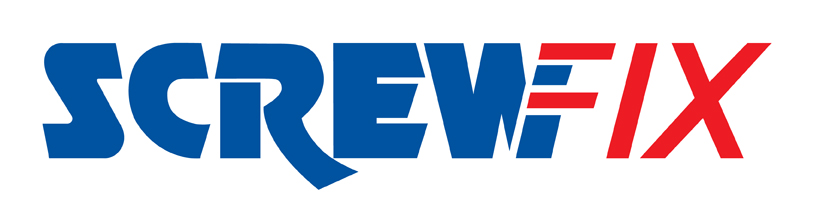 15th March 2019JOBS BOOST FOR DOUGLAS- ISLE OF MAN, AS A NEW SCREWFIX STORE OPENSLeading trade retailer, Screwfix is celebrating the launch of its new store in Douglas on the Isle of Man. The store officially opened its doors on Spring Valley Industrial Estate, Springham Park, IM2 2QR on 7th March 2019 with hundreds of eager customers stocking up on the latest tools and trade essentials.  The Douglas Isle of Man store is part of the company’s growing network of over 620 stores nationwide, meaning 97% of the UK population are within a 30-minute drive of a store. Open seven days a week from 7am Monday to Friday, the store also provides a convenient Click & Collect service that is available at all Screwfix locations.  Using this service, customers can order their goods online or over the phone and pick them up from a store in as little as one minute.The new branch created 9 new jobs in the area and will help local tradespeople get what they need as quickly as possible to get the job done. Screwfix’s Douglas-Isle of Man Store Manager, Shelley Flowers, is proud of the contributions the new store has made to employment figures in the region: “We’ve created 9 new jobs and employed people from around the Isle of Man. Our new team includes people with all different levels of experience, focused on providing superb customer service to meet the needs of our busy trade customers. Everyone here is really looking forward to the store opening.”Shelley believes the store’s convenient location, extensive product range and ability to provide a Click & Collect service in as little as one minute from ordering, will be a real bonus to local tradespeople and DIY enthusiasts who need to get back to their jobs.“Our celebration period, which ran from Thursday 7th March, throughout the weekend, until Sunday 10th March, attracted hundreds of customers. We have received fantastic support from the local community and are looking forward to welcoming and helping more tradespeople and serious DIYers over the coming months.”The brand’s huge range of the latest innovative and affordable products and exceptional deals are also available online at www.screwfix.com, on Screwfix’s mobile site or over the phone on 03330 112 112.The Screwfix Foundation, which is another aspect of Screwfix’s nationwide initiatives, supports local charities and community projects by providing donations to fix, repair or maintain local homes and community facilities.  Screwfix staff are directly involved in helping community projects and host charity fundraising events within the stores. Local registered charities from across the Isle of Mann are welcome to apply for funding from The Screwfix Foundation by visiting the Douglas-Isle of Man Screwfix branch to pick up a Screwfix Foundation leaflet for more information. Alternatively, they can download an application form from www.screwfixfoundation.comVisit the new Screwfix Douglas store Spring Valley Industrial Estate, Springham Park, IM2 2QRMonday to Friday 7am-8pm, Saturday 7am-6pm and Sunday 9am-4pm.-ENDS-Note to editorsAbout Screwfix:Screwfix is part of Kingfisher plc, the international home improvement company, with 1,302 stores in 10 countries in Europe, Russia and Turkey. For further information go to www.kingfisher.com.Screwfix is convenient, straightforward and affordably-priced, helping its trade customers get the job done quickly, affordably and right first time. Tradespeople can shop 33,000 products over the phone, online, via their mobile or in-person from their local store. From power tools and work wear to cables and pipe fittings, Screwfix offers over 11,000 products available to pick up from over 615 UK stores nationwide. Over 33,000 products can be ordered over the phone, online or from a local store, with orders taken up until 8pm (weekdays) for next day delivery to home or site.Screwfix.com attracts over 8 million visits per week.Store network is visited by 7.1m customers a year The Screwfix Click & Collect service which enables customers to pick-up their goods in as little as one minute after ordering online or over the phone, has already received more than 27 million orders.UK-based Screwfix Contact Centre open 24 hours a day, 7 days a week (including bank holidays) on 03330 112 112.See www.screwfix.com/stores for store opening information. Next day delivery is available within store opening hours.World leading customer satisfaction levels.Screwfix was awarded Glassdoor’s Best Places to Work in 2017 and 2018.Screwfix was awarded Retail Week’s ‘Best Retailer over £250m’ and ‘Digital Pioneer’ awards in 2018For more information about Screwfix please visit our media centre: www.screwfixmedia.co.uk PRESS information: For more information, please contact:Claire Hart, Screwfix Press Officer, Tel: 01935 401975claire.hart@screwfix.com